 	Quality Tools	Pareto ChartThis template was written for the American Society for Quality by Stat AidsYour feedback is welcome and encouraged. Please e-mail to: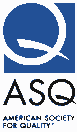 Description20This template illustrates a Pareto Chart, also called aPareto Diagram or Pareto Analysis. A detailed discussion	18of Pareto Charts can be found at www.ASQ.org	16Learn About Pareto Charts	14Instructions	12Pareto Chart120%100%80%Stat_Aids@yahoo.comEnter up to 45 categories along with the total for	10each category in the cells provided.8Items and their totals do not need to be entered in rank order.  This will be done automatically.4Do not enter duplicate categories.	260%40%20%Learn MoreTo learn more about other quality tools, visit the ASQ Learn About Quality web site.0Enter first category hereNumbers in Total columnautomatically populate chartabove0%Keep adding categories & #sLearn About Quality